Exercice 1Soit  la suite définie pour tout  par .Calculer  et .Exercice 2Soit  la suite définie pour tout  par .Exprimer  et    en fonction de .Exercice 3On considère la suite   définie par   et, pour tout ,Calculer, en détaillant,   et .À l’aide de la calculatrice, compléter le tableau suivant.Que peut-on constater concernant le comportement des termes de la suite pour des grandes valeurs de  ?Il semblerait que les termes de la suite  s’accumulent autour de Exercice 4Un matin, Mathéo décide de poser un récipient dans son jardin, contenant 200 g de noisettes.
Chaque après-midi, un écureuil vient manger la moitié du récipient, puis Mathéo remet 80 g de noisettes le soir.On note  la quantité en grammes de noisettes dans le récipient le n-ième jour au matin.Donner la valeur de  et .Exprimer  en fonction de .Exercice 5On a représenté graphiquement une fonction  et la droite d’équation .
Soit () la suite définie par   et  .Construire sur le graphique,  et   puis en donner une valeur approchée.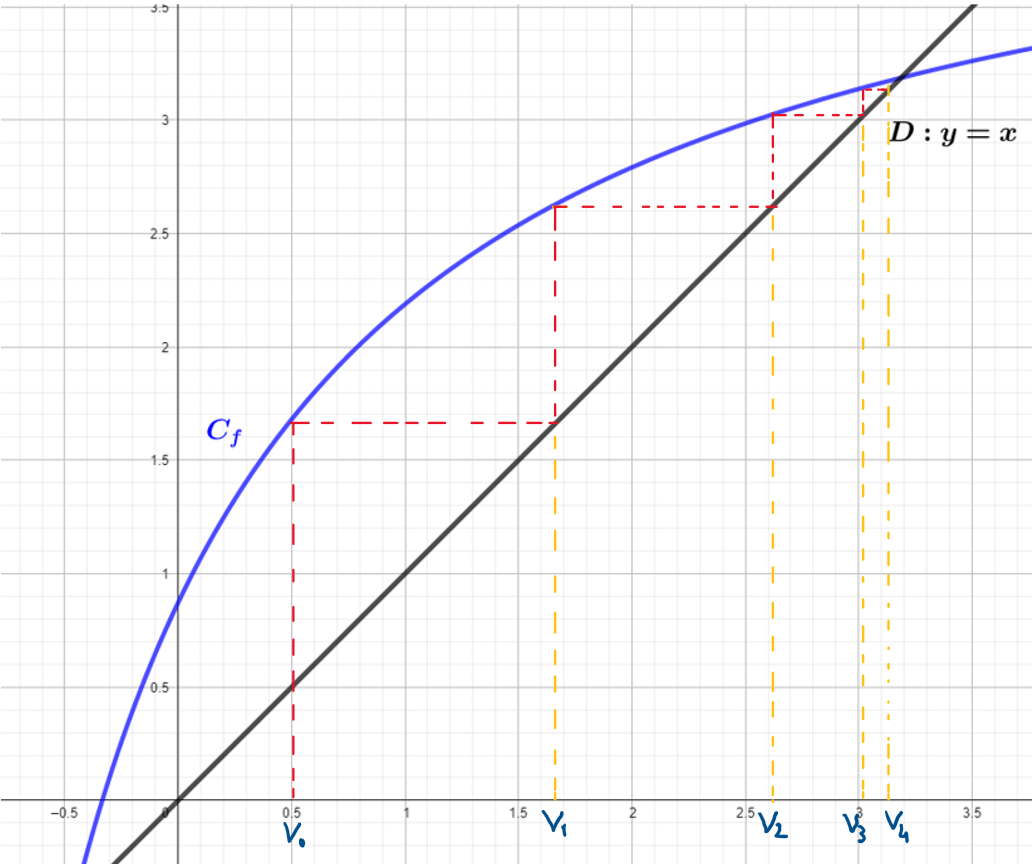 Valeurs approchées : Première SpéÉvaluation de mathématiques n°5Suites (30 mn)Mardi 5 déc 2023Valeur exacteValeur approchée à 